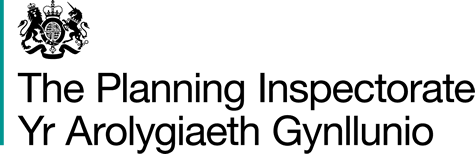 Rhestr Wirio Derbyn Ceisiadau Adran 55Gellir gweld Adran 55 Deddf Cynllunio 2008 yn legislation.gov.uk, yma: http://www.legislation.gov.uk/ukpga/2008/29/section/55 YMWRTHODIAD: Mae’r Rhestr Wirio hon er gwybodaeth yn unig ac nid yw’n ddogfen gais ffurfiol. Rhestr wirio anstatudol ydyw i’w chwblhau gan yr Arolygiaeth Gynllunio. Os bydd yr Ymgeisydd yn ei chwblhau neu’n ei defnyddio ar gyfer hunanasesu, ni fydd hynny o bwys yn ystod y cam Derbyn. Oni nodir yn benodol, mae pob cyfeiriad at yr Arolygiaeth Gynllunio yn ymwneud â swyddogaethau a gynhelir ar ran yr Ysgrifennydd Gwladol dros Ffyniant Bro, Tai a Chymunedau.Adran 55(2) Derbyn CeisiadauAdran 55(2) Derbyn CeisiadauAdran 55(2) Derbyn CeisiadauAdran 55(2) Derbyn CeisiadauAdran 55(2) Derbyn CeisiadauAdran 55(2) Derbyn CeisiadauAdran 55(2) Derbyn CeisiadauAdran 55(2) Derbyn CeisiadauAdran 55(2) Derbyn CeisiadauAdran 55(2) Derbyn CeisiadauAdran 55(2) Derbyn CeisiadauAdran 55(2) Derbyn CeisiadauAdran 55(2) Derbyn CeisiadauAdran 55(2) Derbyn CeisiadauAdran 55(2) Derbyn CeisiadauAdran 55(2) Derbyn CeisiadauAdran 55(2) Derbyn CeisiadauO fewn 28 niwrnod (yn dechrau’r diwrnod ar ôl iddo gael y cais), rhaid i’r Arolygiaeth Gynllunio benderfynu p’un ai derbyn y cais i’w Archwilio ai peidio.O fewn 28 niwrnod (yn dechrau’r diwrnod ar ôl iddo gael y cais), rhaid i’r Arolygiaeth Gynllunio benderfynu p’un ai derbyn y cais i’w Archwilio ai peidio.O fewn 28 niwrnod (yn dechrau’r diwrnod ar ôl iddo gael y cais), rhaid i’r Arolygiaeth Gynllunio benderfynu p’un ai derbyn y cais i’w Archwilio ai peidio.Dyddiad derbynDyddiad derbynDyddiad derbynDyddiad derbynDyddiad derbynDyddiad derbynDyddiad derbynDyddiad disgwyl 28 niwrnodDyddiad disgwyl 28 niwrnodDyddiad disgwyl 28 niwrnodDyddiad y penderfyniadDyddiad y penderfyniadDyddiad y penderfyniadO fewn 28 niwrnod (yn dechrau’r diwrnod ar ôl iddo gael y cais), rhaid i’r Arolygiaeth Gynllunio benderfynu p’un ai derbyn y cais i’w Archwilio ai peidio.O fewn 28 niwrnod (yn dechrau’r diwrnod ar ôl iddo gael y cais), rhaid i’r Arolygiaeth Gynllunio benderfynu p’un ai derbyn y cais i’w Archwilio ai peidio.O fewn 28 niwrnod (yn dechrau’r diwrnod ar ôl iddo gael y cais), rhaid i’r Arolygiaeth Gynllunio benderfynu p’un ai derbyn y cais i’w Archwilio ai peidio.Adran 55(3) – caiff yr Arolygiaeth Gynllunio dderbyn cais dim ond os yw’n dod i’r casgliad:Adran 55(3) – caiff yr Arolygiaeth Gynllunio dderbyn cais dim ond os yw’n dod i’r casgliad:Adran 55(3) – caiff yr Arolygiaeth Gynllunio dderbyn cais dim ond os yw’n dod i’r casgliad:Adran 55(3) – caiff yr Arolygiaeth Gynllunio dderbyn cais dim ond os yw’n dod i’r casgliad:Sylwadau’r Arolygiaeth GynllunioSylwadau’r Arolygiaeth GynllunioSylwadau’r Arolygiaeth GynllunioSylwadau’r Arolygiaeth GynllunioSylwadau’r Arolygiaeth GynllunioSylwadau’r Arolygiaeth GynllunioSylwadau’r Arolygiaeth GynllunioSylwadau’r Arolygiaeth GynllunioSylwadau’r Arolygiaeth GynllunioSylwadau’r Arolygiaeth GynllunioSylwadau’r Arolygiaeth GynllunioSylwadau’r Arolygiaeth GynllunioSylwadau’r Arolygiaeth GynllunioAdran 55(3)(a) ac adran 55(3)(c): Ei fod yn gais am orchymyn sy’n rhoi caniatâd datblygu Adran 55(3)(a) ac adran 55(3)(c): Ei fod yn gais am orchymyn sy’n rhoi caniatâd datblygu Adran 55(3)(a) ac adran 55(3)(c): Ei fod yn gais am orchymyn sy’n rhoi caniatâd datblygu Adran 55(3)(a) ac adran 55(3)(c): Ei fod yn gais am orchymyn sy’n rhoi caniatâd datblygu Adran 55(3)(a) ac adran 55(3)(c): Ei fod yn gais am orchymyn sy’n rhoi caniatâd datblygu Adran 55(3)(a) ac adran 55(3)(c): Ei fod yn gais am orchymyn sy’n rhoi caniatâd datblygu Adran 55(3)(a) ac adran 55(3)(c): Ei fod yn gais am orchymyn sy’n rhoi caniatâd datblygu Adran 55(3)(a) ac adran 55(3)(c): Ei fod yn gais am orchymyn sy’n rhoi caniatâd datblygu Adran 55(3)(a) ac adran 55(3)(c): Ei fod yn gais am orchymyn sy’n rhoi caniatâd datblygu Adran 55(3)(a) ac adran 55(3)(c): Ei fod yn gais am orchymyn sy’n rhoi caniatâd datblygu Adran 55(3)(a) ac adran 55(3)(c): Ei fod yn gais am orchymyn sy’n rhoi caniatâd datblygu Adran 55(3)(a) ac adran 55(3)(c): Ei fod yn gais am orchymyn sy’n rhoi caniatâd datblygu Adran 55(3)(a) ac adran 55(3)(c): Ei fod yn gais am orchymyn sy’n rhoi caniatâd datblygu Adran 55(3)(a) ac adran 55(3)(c): Ei fod yn gais am orchymyn sy’n rhoi caniatâd datblygu Adran 55(3)(a) ac adran 55(3)(c): Ei fod yn gais am orchymyn sy’n rhoi caniatâd datblygu Adran 55(3)(a) ac adran 55(3)(c): Ei fod yn gais am orchymyn sy’n rhoi caniatâd datblygu Adran 55(3)(a) ac adran 55(3)(c): Ei fod yn gais am orchymyn sy’n rhoi caniatâd datblygu A yw’r datblygiad yn brosiect seilwaith o arwyddocâd cenedlaethol (NSIP) (neu a yw’n ffurfio rhan o NSIP); ac a yw’r cais yn datgan, ar yr olwg gyntaf, ei fod yn gais am Orchymyn Caniatâd Datblygu  (DCO) o dan Ddeddf Cynllunio 2008, neu eiriau cyfatebol? A yw’r cais yn nodi’r datblygiad y mae’n ymwneud ag ef (h.y. o fewn pa gategori neu gategorïau yn adrannau 14-30 y mae’r Datblygiad Arfaethedig yn dod)?Os nad yw’r datblygiad yn dod o fewn y categorïau yn adrannau 14 i 30, a yw’r Ysgrifennydd Gwladol wedi rhoi cyfarwyddyd o dan adran 35 Deddf Cynllunio 2008 i’r datblygiad gael ei drin fel datblygiad y mae angen caniatâd datblygu ar ei gyfer?A yw’r datblygiad yn brosiect seilwaith o arwyddocâd cenedlaethol (NSIP) (neu a yw’n ffurfio rhan o NSIP); ac a yw’r cais yn datgan, ar yr olwg gyntaf, ei fod yn gais am Orchymyn Caniatâd Datblygu  (DCO) o dan Ddeddf Cynllunio 2008, neu eiriau cyfatebol? A yw’r cais yn nodi’r datblygiad y mae’n ymwneud ag ef (h.y. o fewn pa gategori neu gategorïau yn adrannau 14-30 y mae’r Datblygiad Arfaethedig yn dod)?Os nad yw’r datblygiad yn dod o fewn y categorïau yn adrannau 14 i 30, a yw’r Ysgrifennydd Gwladol wedi rhoi cyfarwyddyd o dan adran 35 Deddf Cynllunio 2008 i’r datblygiad gael ei drin fel datblygiad y mae angen caniatâd datblygu ar ei gyfer?A yw’r datblygiad yn brosiect seilwaith o arwyddocâd cenedlaethol (NSIP) (neu a yw’n ffurfio rhan o NSIP); ac a yw’r cais yn datgan, ar yr olwg gyntaf, ei fod yn gais am Orchymyn Caniatâd Datblygu  (DCO) o dan Ddeddf Cynllunio 2008, neu eiriau cyfatebol? A yw’r cais yn nodi’r datblygiad y mae’n ymwneud ag ef (h.y. o fewn pa gategori neu gategorïau yn adrannau 14-30 y mae’r Datblygiad Arfaethedig yn dod)?Os nad yw’r datblygiad yn dod o fewn y categorïau yn adrannau 14 i 30, a yw’r Ysgrifennydd Gwladol wedi rhoi cyfarwyddyd o dan adran 35 Deddf Cynllunio 2008 i’r datblygiad gael ei drin fel datblygiad y mae angen caniatâd datblygu ar ei gyfer?Crynodeb: Adran 55(3)(a) ac Adran 55(3)(c)Crynodeb: Adran 55(3)(a) ac Adran 55(3)(c)Crynodeb: Adran 55(3)(a) ac Adran 55(3)(c)Adran 55(3)(e): Bod yr ymgeisydd, o ran y cais a gyflwynwyd, wedi cydymffurfio â Phennod 2 Rhan 5 (y weithdrefn cyn-ymgeisio)Adran 55(3)(e): Bod yr ymgeisydd, o ran y cais a gyflwynwyd, wedi cydymffurfio â Phennod 2 Rhan 5 (y weithdrefn cyn-ymgeisio)Adran 55(3)(e): Bod yr ymgeisydd, o ran y cais a gyflwynwyd, wedi cydymffurfio â Phennod 2 Rhan 5 (y weithdrefn cyn-ymgeisio)Adran 55(3)(e): Bod yr ymgeisydd, o ran y cais a gyflwynwyd, wedi cydymffurfio â Phennod 2 Rhan 5 (y weithdrefn cyn-ymgeisio)Adran 55(3)(e): Bod yr ymgeisydd, o ran y cais a gyflwynwyd, wedi cydymffurfio â Phennod 2 Rhan 5 (y weithdrefn cyn-ymgeisio)Adran 55(3)(e): Bod yr ymgeisydd, o ran y cais a gyflwynwyd, wedi cydymffurfio â Phennod 2 Rhan 5 (y weithdrefn cyn-ymgeisio)Adran 55(3)(e): Bod yr ymgeisydd, o ran y cais a gyflwynwyd, wedi cydymffurfio â Phennod 2 Rhan 5 (y weithdrefn cyn-ymgeisio)Adran 55(3)(e): Bod yr ymgeisydd, o ran y cais a gyflwynwyd, wedi cydymffurfio â Phennod 2 Rhan 5 (y weithdrefn cyn-ymgeisio)Adran 55(3)(e): Bod yr ymgeisydd, o ran y cais a gyflwynwyd, wedi cydymffurfio â Phennod 2 Rhan 5 (y weithdrefn cyn-ymgeisio)Adran 55(3)(e): Bod yr ymgeisydd, o ran y cais a gyflwynwyd, wedi cydymffurfio â Phennod 2 Rhan 5 (y weithdrefn cyn-ymgeisio)Adran 55(3)(e): Bod yr ymgeisydd, o ran y cais a gyflwynwyd, wedi cydymffurfio â Phennod 2 Rhan 5 (y weithdrefn cyn-ymgeisio)Adran 55(3)(e): Bod yr ymgeisydd, o ran y cais a gyflwynwyd, wedi cydymffurfio â Phennod 2 Rhan 5 (y weithdrefn cyn-ymgeisio)Adran 55(3)(e): Bod yr ymgeisydd, o ran y cais a gyflwynwyd, wedi cydymffurfio â Phennod 2 Rhan 5 (y weithdrefn cyn-ymgeisio)Adran 55(3)(e): Bod yr ymgeisydd, o ran y cais a gyflwynwyd, wedi cydymffurfio â Phennod 2 Rhan 5 (y weithdrefn cyn-ymgeisio)Adran 55(3)(e): Bod yr ymgeisydd, o ran y cais a gyflwynwyd, wedi cydymffurfio â Phennod 2 Rhan 5 (y weithdrefn cyn-ymgeisio)Adran 55(3)(e): Bod yr ymgeisydd, o ran y cais a gyflwynwyd, wedi cydymffurfio â Phennod 2 Rhan 5 (y weithdrefn cyn-ymgeisio)Adran 55(3)(e): Bod yr ymgeisydd, o ran y cais a gyflwynwyd, wedi cydymffurfio â Phennod 2 Rhan 5 (y weithdrefn cyn-ymgeisio)Yn unol â’r Rheoliadau Asesu Effeithiau Amgylcheddol (AEA), a wnaeth yr Ymgeisydd (cyn cynnal ymgynghoriad yn unol ag adran 42) ofyn i’r Arolygiaeth Gynllunio roi Barn Sgrinio mewn perthynas â’r datblygiad y mae’r cais yn ymwneud ag ef, neu (b) hysbysu’r Arolygiaeth Gynllunio yn ysgrifenedig ei fod yn bwriadu darparu Datganiad Amgylcheddol mewn perthynas â’r datblygiad hwnnw?Yn unol â’r Rheoliadau Asesu Effeithiau Amgylcheddol (AEA), a wnaeth yr Ymgeisydd (cyn cynnal ymgynghoriad yn unol ag adran 42) ofyn i’r Arolygiaeth Gynllunio roi Barn Sgrinio mewn perthynas â’r datblygiad y mae’r cais yn ymwneud ag ef, neu (b) hysbysu’r Arolygiaeth Gynllunio yn ysgrifenedig ei fod yn bwriadu darparu Datganiad Amgylcheddol mewn perthynas â’r datblygiad hwnnw?Yn unol â’r Rheoliadau Asesu Effeithiau Amgylcheddol (AEA), a wnaeth yr Ymgeisydd (cyn cynnal ymgynghoriad yn unol ag adran 42) ofyn i’r Arolygiaeth Gynllunio roi Barn Sgrinio mewn perthynas â’r datblygiad y mae’r cais yn ymwneud ag ef, neu (b) hysbysu’r Arolygiaeth Gynllunio yn ysgrifenedig ei fod yn bwriadu darparu Datganiad Amgylcheddol mewn perthynas â’r datblygiad hwnnw?A dderbyniwyd unrhyw Gynrychiolaethau Digonolrwydd Ymgynghori gan awdurdodau ‘A’, ‘B’, ‘C’ a ‘D’; os felly, a ydynt yn cadarnhau bod yr Ymgeisydd wedi cydymffurfio â’r dyletswyddau o dan adran 42, adran 47 ac adran 48?A dderbyniwyd unrhyw Gynrychiolaethau Digonolrwydd Ymgynghori gan awdurdodau ‘A’, ‘B’, ‘C’ a ‘D’; os felly, a ydynt yn cadarnhau bod yr Ymgeisydd wedi cydymffurfio â’r dyletswyddau o dan adran 42, adran 47 ac adran 48?A dderbyniwyd unrhyw Gynrychiolaethau Digonolrwydd Ymgynghori gan awdurdodau ‘A’, ‘B’, ‘C’ a ‘D’; os felly, a ydynt yn cadarnhau bod yr Ymgeisydd wedi cydymffurfio â’r dyletswyddau o dan adran 42, adran 47 ac adran 48?Adran 42: Dyletswydd i ymgynghoriAdran 42: Dyletswydd i ymgynghoriAdran 42: Dyletswydd i ymgynghoriAdran 42: Dyletswydd i ymgynghoriAdran 42: Dyletswydd i ymgynghoriAdran 42: Dyletswydd i ymgynghoriAdran 42: Dyletswydd i ymgynghoriAdran 42: Dyletswydd i ymgynghoriAdran 42: Dyletswydd i ymgynghoriAdran 42: Dyletswydd i ymgynghoriAdran 42: Dyletswydd i ymgynghoriAdran 42: Dyletswydd i ymgynghoriAdran 42: Dyletswydd i ymgynghoriAdran 42: Dyletswydd i ymgynghoriAdran 42: Dyletswydd i ymgynghoriAdran 42: Dyletswydd i ymgynghoriAdran 42: Dyletswydd i ymgynghoriA wnaeth yr Ymgeisydd ymgynghori â’r unigolion perthnasol a amlinellir yn adran 42 Deddf Cynllunio 2008 ynglŷn â’r cais arfaethedig?A wnaeth yr Ymgeisydd ymgynghori â’r unigolion perthnasol a amlinellir yn adran 42 Deddf Cynllunio 2008 ynglŷn â’r cais arfaethedig?A wnaeth yr Ymgeisydd ymgynghori â’r unigolion perthnasol a amlinellir yn adran 42 Deddf Cynllunio 2008 ynglŷn â’r cais arfaethedig?A wnaeth yr Ymgeisydd ymgynghori â’r unigolion perthnasol a amlinellir yn adran 42 Deddf Cynllunio 2008 ynglŷn â’r cais arfaethedig?A wnaeth yr Ymgeisydd ymgynghori â’r unigolion perthnasol a amlinellir yn adran 42 Deddf Cynllunio 2008 ynglŷn â’r cais arfaethedig?A wnaeth yr Ymgeisydd ymgynghori â’r unigolion perthnasol a amlinellir yn adran 42 Deddf Cynllunio 2008 ynglŷn â’r cais arfaethedig?A wnaeth yr Ymgeisydd ymgynghori â’r unigolion perthnasol a amlinellir yn adran 42 Deddf Cynllunio 2008 ynglŷn â’r cais arfaethedig?A wnaeth yr Ymgeisydd ymgynghori â’r unigolion perthnasol a amlinellir yn adran 42 Deddf Cynllunio 2008 ynglŷn â’r cais arfaethedig?A wnaeth yr Ymgeisydd ymgynghori â’r unigolion perthnasol a amlinellir yn adran 42 Deddf Cynllunio 2008 ynglŷn â’r cais arfaethedig?A wnaeth yr Ymgeisydd ymgynghori â’r unigolion perthnasol a amlinellir yn adran 42 Deddf Cynllunio 2008 ynglŷn â’r cais arfaethedig?A wnaeth yr Ymgeisydd ymgynghori â’r unigolion perthnasol a amlinellir yn adran 42 Deddf Cynllunio 2008 ynglŷn â’r cais arfaethedig?A wnaeth yr Ymgeisydd ymgynghori â’r unigolion perthnasol a amlinellir yn adran 42 Deddf Cynllunio 2008 ynglŷn â’r cais arfaethedig?A wnaeth yr Ymgeisydd ymgynghori â’r unigolion perthnasol a amlinellir yn adran 42 Deddf Cynllunio 2008 ynglŷn â’r cais arfaethedig?A wnaeth yr Ymgeisydd ymgynghori â’r unigolion perthnasol a amlinellir yn adran 42 Deddf Cynllunio 2008 ynglŷn â’r cais arfaethedig?A wnaeth yr Ymgeisydd ymgynghori â’r unigolion perthnasol a amlinellir yn adran 42 Deddf Cynllunio 2008 ynglŷn â’r cais arfaethedig?A wnaeth yr Ymgeisydd ymgynghori â’r unigolion perthnasol a amlinellir yn adran 42 Deddf Cynllunio 2008 ynglŷn â’r cais arfaethedig?A wnaeth yr Ymgeisydd ymgynghori â’r unigolion perthnasol a amlinellir yn adran 42 Deddf Cynllunio 2008 ynglŷn â’r cais arfaethedig?Adran 42(1)(a) unigolion rhagnodedig? Adran 42(1)(a) unigolion rhagnodedig? Adran 42(1)(a) unigolion rhagnodedig? Adran 42(1)(aa) y Sefydliad Rheoli Morol?Adran 42(1)(aa) y Sefydliad Rheoli Morol?Adran 42(1)(aa) y Sefydliad Rheoli Morol?Adran 42(1)(b) pob awdurdod lleol o fewn adran 43?Adran 42(1)(b) pob awdurdod lleol o fewn adran 43?Adran 42(1)(b) pob awdurdod lleol o fewn adran 43?Adran 42(1)(c) Awdurdod Llundain Fwyaf (os yw yn ardal Llundain Fwyaf)?Adran 42(1)(c) Awdurdod Llundain Fwyaf (os yw yn ardal Llundain Fwyaf)?Adran 42(1)(c) Awdurdod Llundain Fwyaf (os yw yn ardal Llundain Fwyaf)?Adran 42(1)(d) pob unigolyn o fewn un categori a44 neu fwy?Adran 42(1)(d) pob unigolyn o fewn un categori a44 neu fwy?Adran 42(1)(d) pob unigolyn o fewn un categori a44 neu fwy?Adran 45: Amserlen ar gyfer ymgynghoriad adran 42 Adran 45: Amserlen ar gyfer ymgynghoriad adran 42 Adran 45: Amserlen ar gyfer ymgynghoriad adran 42 Adran 45: Amserlen ar gyfer ymgynghoriad adran 42 Adran 45: Amserlen ar gyfer ymgynghoriad adran 42 Adran 45: Amserlen ar gyfer ymgynghoriad adran 42 Adran 45: Amserlen ar gyfer ymgynghoriad adran 42 Adran 45: Amserlen ar gyfer ymgynghoriad adran 42 Adran 45: Amserlen ar gyfer ymgynghoriad adran 42 Adran 45: Amserlen ar gyfer ymgynghoriad adran 42 Adran 45: Amserlen ar gyfer ymgynghoriad adran 42 Adran 45: Amserlen ar gyfer ymgynghoriad adran 42 Adran 45: Amserlen ar gyfer ymgynghoriad adran 42 Adran 45: Amserlen ar gyfer ymgynghoriad adran 42 Adran 45: Amserlen ar gyfer ymgynghoriad adran 42 Adran 45: Amserlen ar gyfer ymgynghoriad adran 42 Adran 45: Amserlen ar gyfer ymgynghoriad adran 42 A oedd yr Ymgeisydd wedi hysbysu ymgyngoreion adran 42 o’r dyddiad cau ar gyfer derbyn ymatebion i’r ymgynghoriad; ac, os felly, a oedd y dyddiad cau a nodwyd gan yr Ymgeisydd yn rhoi 28 niwrnod neu fwy iddynt ymateb, yn dechrau y diwrnod ar ôl iddynt dderbyn y dogfennau ymgynghori?A oedd yr Ymgeisydd wedi hysbysu ymgyngoreion adran 42 o’r dyddiad cau ar gyfer derbyn ymatebion i’r ymgynghoriad; ac, os felly, a oedd y dyddiad cau a nodwyd gan yr Ymgeisydd yn rhoi 28 niwrnod neu fwy iddynt ymateb, yn dechrau y diwrnod ar ôl iddynt dderbyn y dogfennau ymgynghori?A oedd yr Ymgeisydd wedi hysbysu ymgyngoreion adran 42 o’r dyddiad cau ar gyfer derbyn ymatebion i’r ymgynghoriad; ac, os felly, a oedd y dyddiad cau a nodwyd gan yr Ymgeisydd yn rhoi 28 niwrnod neu fwy iddynt ymateb, yn dechrau y diwrnod ar ôl iddynt dderbyn y dogfennau ymgynghori?Adran 46: Dyletswydd i hysbysu’r Arolygiaeth Gynllunio o’r cais arfaethedigAdran 46: Dyletswydd i hysbysu’r Arolygiaeth Gynllunio o’r cais arfaethedigAdran 46: Dyletswydd i hysbysu’r Arolygiaeth Gynllunio o’r cais arfaethedigAdran 46: Dyletswydd i hysbysu’r Arolygiaeth Gynllunio o’r cais arfaethedigAdran 46: Dyletswydd i hysbysu’r Arolygiaeth Gynllunio o’r cais arfaethedigAdran 46: Dyletswydd i hysbysu’r Arolygiaeth Gynllunio o’r cais arfaethedigAdran 46: Dyletswydd i hysbysu’r Arolygiaeth Gynllunio o’r cais arfaethedigAdran 46: Dyletswydd i hysbysu’r Arolygiaeth Gynllunio o’r cais arfaethedigAdran 46: Dyletswydd i hysbysu’r Arolygiaeth Gynllunio o’r cais arfaethedigAdran 46: Dyletswydd i hysbysu’r Arolygiaeth Gynllunio o’r cais arfaethedigAdran 46: Dyletswydd i hysbysu’r Arolygiaeth Gynllunio o’r cais arfaethedigAdran 46: Dyletswydd i hysbysu’r Arolygiaeth Gynllunio o’r cais arfaethedigAdran 46: Dyletswydd i hysbysu’r Arolygiaeth Gynllunio o’r cais arfaethedigAdran 46: Dyletswydd i hysbysu’r Arolygiaeth Gynllunio o’r cais arfaethedigAdran 46: Dyletswydd i hysbysu’r Arolygiaeth Gynllunio o’r cais arfaethedigAdran 46: Dyletswydd i hysbysu’r Arolygiaeth Gynllunio o’r cais arfaethedigAdran 46: Dyletswydd i hysbysu’r Arolygiaeth Gynllunio o’r cais arfaethedigA gyflenwodd yr Ymgeisydd wybodaeth i hysbysu’r Arolygiaeth Gynllunio o’r cais arfaethedig; ac, os felly, a gyflwynwyd y wybodaeth i’r Arolygiaeth Gynllunio ar y dyddiad y’i hanfonwyd at yr ymgyngoreion Adran 42 neu cyn hynny? A wnaed hyn wrth ddechrau ymgynghori o dan Adran 42 neu cyn hynny?A gyflenwodd yr Ymgeisydd wybodaeth i hysbysu’r Arolygiaeth Gynllunio o’r cais arfaethedig; ac, os felly, a gyflwynwyd y wybodaeth i’r Arolygiaeth Gynllunio ar y dyddiad y’i hanfonwyd at yr ymgyngoreion Adran 42 neu cyn hynny? A wnaed hyn wrth ddechrau ymgynghori o dan Adran 42 neu cyn hynny?A gyflenwodd yr Ymgeisydd wybodaeth i hysbysu’r Arolygiaeth Gynllunio o’r cais arfaethedig; ac, os felly, a gyflwynwyd y wybodaeth i’r Arolygiaeth Gynllunio ar y dyddiad y’i hanfonwyd at yr ymgyngoreion Adran 42 neu cyn hynny? A wnaed hyn wrth ddechrau ymgynghori o dan Adran 42 neu cyn hynny?Adran 47: Dyletswydd i ymgynghori â’r gymuned leolAdran 47: Dyletswydd i ymgynghori â’r gymuned leolAdran 47: Dyletswydd i ymgynghori â’r gymuned leolAdran 47: Dyletswydd i ymgynghori â’r gymuned leolAdran 47: Dyletswydd i ymgynghori â’r gymuned leolAdran 47: Dyletswydd i ymgynghori â’r gymuned leolAdran 47: Dyletswydd i ymgynghori â’r gymuned leolAdran 47: Dyletswydd i ymgynghori â’r gymuned leolAdran 47: Dyletswydd i ymgynghori â’r gymuned leolAdran 47: Dyletswydd i ymgynghori â’r gymuned leolAdran 47: Dyletswydd i ymgynghori â’r gymuned leolAdran 47: Dyletswydd i ymgynghori â’r gymuned leolAdran 47: Dyletswydd i ymgynghori â’r gymuned leolAdran 47: Dyletswydd i ymgynghori â’r gymuned leolAdran 47: Dyletswydd i ymgynghori â’r gymuned leolAdran 47: Dyletswydd i ymgynghori â’r gymuned leolAdran 47: Dyletswydd i ymgynghori â’r gymuned leolA baratôdd yr Ymgeisydd Ddatganiad Ymgynghori â’r Gymuned (SoCC) ynglŷn â sut yr oedd yn bwriadu ymgynghori â phobl sy’n byw yng nghyffiniau’r tir?A baratôdd yr Ymgeisydd Ddatganiad Ymgynghori â’r Gymuned (SoCC) ynglŷn â sut yr oedd yn bwriadu ymgynghori â phobl sy’n byw yng nghyffiniau’r tir?A baratôdd yr Ymgeisydd Ddatganiad Ymgynghori â’r Gymuned (SoCC) ynglŷn â sut yr oedd yn bwriadu ymgynghori â phobl sy’n byw yng nghyffiniau’r tir?A ymgynghorwyd ag awdurdodau ‘B’ a (lle y bo’n berthnasol) ‘C’ ynglŷn â chynnwys y SoCC; os felly, a oedd y terfyn amser ar gyfer derbyn ymatebion yn rhoi 28 niwrnod, yn dechrau y diwrnod ar ôl y diwrnod yr oedd awdurdodau ‘B’ a (lle y bo’n berthnasol) ‘C’ wedi derbyn y dogfennau ymgynghori?A ymgynghorwyd ag awdurdodau ‘B’ a (lle y bo’n berthnasol) ‘C’ ynglŷn â chynnwys y SoCC; os felly, a oedd y terfyn amser ar gyfer derbyn ymatebion yn rhoi 28 niwrnod, yn dechrau y diwrnod ar ôl y diwrnod yr oedd awdurdodau ‘B’ a (lle y bo’n berthnasol) ‘C’ wedi derbyn y dogfennau ymgynghori?A ymgynghorwyd ag awdurdodau ‘B’ a (lle y bo’n berthnasol) ‘C’ ynglŷn â chynnwys y SoCC; os felly, a oedd y terfyn amser ar gyfer derbyn ymatebion yn rhoi 28 niwrnod, yn dechrau y diwrnod ar ôl y diwrnod yr oedd awdurdodau ‘B’ a (lle y bo’n berthnasol) ‘C’ wedi derbyn y dogfennau ymgynghori?A yw’r Ymgeisydd wedi rhoi ystyriaeth i unrhyw ymatebion a dderbyniwyd wrth baratoi’r SoCC?A yw’r Ymgeisydd wedi rhoi ystyriaeth i unrhyw ymatebion a dderbyniwyd wrth baratoi’r SoCC?A yw’r Ymgeisydd wedi rhoi ystyriaeth i unrhyw ymatebion a dderbyniwyd wrth baratoi’r SoCC?A sicrhawyd bod y SoCC ar gael i’w archwilio mewn ffordd sy’n gymharol gyfleus i bobl sy’n byw yng nghyffiniau’r tir; ac a gyhoeddwyd hysbysiad mewn papur newydd sy’n cylchredeg yng nghyffiniau’r tir yn datgan ble a phryd y gellir archwilio’r SoCC?A sicrhawyd bod y SoCC ar gael i’w archwilio mewn ffordd sy’n gymharol gyfleus i bobl sy’n byw yng nghyffiniau’r tir; ac a gyhoeddwyd hysbysiad mewn papur newydd sy’n cylchredeg yng nghyffiniau’r tir yn datgan ble a phryd y gellir archwilio’r SoCC?A sicrhawyd bod y SoCC ar gael i’w archwilio mewn ffordd sy’n gymharol gyfleus i bobl sy’n byw yng nghyffiniau’r tir; ac a gyhoeddwyd hysbysiad mewn papur newydd sy’n cylchredeg yng nghyffiniau’r tir yn datgan ble a phryd y gellir archwilio’r SoCC?A yw’r SoCC yn nodi p’un a yw’r datblygiad yn ddatblygiad AEA; ac a yw’n amlinellu sut mae’r Ymgeisydd yn bwriadu rhoi cyhoeddusrwydd i’r Wybodaeth Amgylcheddol Ragarweiniol ac ymgynghori arni?A yw’r SoCC yn nodi p’un a yw’r datblygiad yn ddatblygiad AEA; ac a yw’n amlinellu sut mae’r Ymgeisydd yn bwriadu rhoi cyhoeddusrwydd i’r Wybodaeth Amgylcheddol Ragarweiniol ac ymgynghori arni?A yw’r SoCC yn nodi p’un a yw’r datblygiad yn ddatblygiad AEA; ac a yw’n amlinellu sut mae’r Ymgeisydd yn bwriadu rhoi cyhoeddusrwydd i’r Wybodaeth Amgylcheddol Ragarweiniol ac ymgynghori arni?A yw’r Ymgeisydd wedi cynnal yr ymgynghoriad yn unol â’r SoCC?A yw’r Ymgeisydd wedi cynnal yr ymgynghoriad yn unol â’r SoCC?A yw’r Ymgeisydd wedi cynnal yr ymgynghoriad yn unol â’r SoCC?Adran 48: Dyletswydd i roi cyhoeddusrwydd i’r cais arfaethedogAdran 48: Dyletswydd i roi cyhoeddusrwydd i’r cais arfaethedogAdran 48: Dyletswydd i roi cyhoeddusrwydd i’r cais arfaethedogAdran 48: Dyletswydd i roi cyhoeddusrwydd i’r cais arfaethedogAdran 48: Dyletswydd i roi cyhoeddusrwydd i’r cais arfaethedogAdran 48: Dyletswydd i roi cyhoeddusrwydd i’r cais arfaethedogAdran 48: Dyletswydd i roi cyhoeddusrwydd i’r cais arfaethedogAdran 48: Dyletswydd i roi cyhoeddusrwydd i’r cais arfaethedogAdran 48: Dyletswydd i roi cyhoeddusrwydd i’r cais arfaethedogAdran 48: Dyletswydd i roi cyhoeddusrwydd i’r cais arfaethedogAdran 48: Dyletswydd i roi cyhoeddusrwydd i’r cais arfaethedogAdran 48: Dyletswydd i roi cyhoeddusrwydd i’r cais arfaethedogAdran 48: Dyletswydd i roi cyhoeddusrwydd i’r cais arfaethedogAdran 48: Dyletswydd i roi cyhoeddusrwydd i’r cais arfaethedogAdran 48: Dyletswydd i roi cyhoeddusrwydd i’r cais arfaethedogAdran 48: Dyletswydd i roi cyhoeddusrwydd i’r cais arfaethedogAdran 48: Dyletswydd i roi cyhoeddusrwydd i’r cais arfaethedogA roddodd yr Ymgeisydd gyhoeddusrwydd i’r cais arfaethedig yn y modd a ragnodir, a amlinellir yn Rheoliad 4(2) y Rheoliadau CFfGR?A roddodd yr Ymgeisydd gyhoeddusrwydd i’r cais arfaethedig yn y modd a ragnodir, a amlinellir yn Rheoliad 4(2) y Rheoliadau CFfGR?A roddodd yr Ymgeisydd gyhoeddusrwydd i’r cais arfaethedig yn y modd a ragnodir, a amlinellir yn Rheoliad 4(2) y Rheoliadau CFfGR?Papur(au) NewyddionPapur(au) NewyddionPapur(au) NewyddionPapur(au) NewyddionPapur(au) NewyddionPapur(au) NewyddionPapur(au) NewyddionPapur(au) NewyddionDyddiadDyddiada)am ddwy wythnos yn olynol o leiaf mewn un papur newydd lleol neu fwy sy’n cylchredeg yn y cyffiniau y byddai’r Datblygiad Arfaethedig yn cael ei leoli ynddynt;am ddwy wythnos yn olynol o leiaf mewn un papur newydd lleol neu fwy sy’n cylchredeg yn y cyffiniau y byddai’r Datblygiad Arfaethedig yn cael ei leoli ynddynt;am ddwy wythnos yn olynol o leiaf mewn un papur newydd lleol neu fwy sy’n cylchredeg yn y cyffiniau y byddai’r Datblygiad Arfaethedig yn cael ei leoli ynddynt;b)unwaith mewn papur newydd cenedlaethol;unwaith mewn papur newydd cenedlaethol;unwaith mewn papur newydd cenedlaethol;c)unwaith yn Gazette Llundain ac, os yw’r datblygiad yn effeithio ar dir yn yr Alban, Gazette Caeredin; aunwaith yn Gazette Llundain ac, os yw’r datblygiad yn effeithio ar dir yn yr Alban, Gazette Caeredin; aunwaith yn Gazette Llundain ac, os yw’r datblygiad yn effeithio ar dir yn yr Alban, Gazette Caeredin; ach)lle mae’r cais arfaethedig yn ymwneud â datblygiad ar y môr –(i)  unwaith yn Rhestr Lloyds; ac(ii)  unwaith mewn cyfnodolyn masnach pysgota priodol?lle mae’r cais arfaethedig yn ymwneud â datblygiad ar y môr –(i)  unwaith yn Rhestr Lloyds; ac(ii)  unwaith mewn cyfnodolyn masnach pysgota priodol?lle mae’r cais arfaethedig yn ymwneud â datblygiad ar y môr –(i)  unwaith yn Rhestr Lloyds; ac(ii)  unwaith mewn cyfnodolyn masnach pysgota priodol?A oedd yr hysbysiad Adran 48 yn cynnwys y wybodaeth sy’n ofynnol, a amlinellir yn Rheoliad 4(3) y Rheoliadau CFfGR?A oedd yr hysbysiad Adran 48 yn cynnwys y wybodaeth sy’n ofynnol, a amlinellir yn Rheoliad 4(3) y Rheoliadau CFfGR?A oedd yr hysbysiad Adran 48 yn cynnwys y wybodaeth sy’n ofynnol, a amlinellir yn Rheoliad 4(3) y Rheoliadau CFfGR?GwybodaethGwybodaethParagraffParagraffParagraffGwybodaethGwybodaethGwybodaethGwybodaethGwybodaethGwybodaethGwybodaethParagraffParagraffa)enw a chyfeiriad yr Ymgeisydd.enw a chyfeiriad yr Ymgeisydd.b)b)b)b)datganiad bod yr Ymgeisydd yn bwriadu gwneud cais i’r Ysgrifennydd Gwladol am ganiatâd datblygudatganiad bod yr Ymgeisydd yn bwriadu gwneud cais i’r Ysgrifennydd Gwladol am ganiatâd datblygudatganiad bod yr Ymgeisydd yn bwriadu gwneud cais i’r Ysgrifennydd Gwladol am ganiatâd datblygudatganiad bod yr Ymgeisydd yn bwriadu gwneud cais i’r Ysgrifennydd Gwladol am ganiatâd datblygudatganiad bod yr Ymgeisydd yn bwriadu gwneud cais i’r Ysgrifennydd Gwladol am ganiatâd datblygudatganiad bod yr Ymgeisydd yn bwriadu gwneud cais i’r Ysgrifennydd Gwladol am ganiatâd datblygudatganiad bod yr Ymgeisydd yn bwriadu gwneud cais i’r Ysgrifennydd Gwladol am ganiatâd datblyguc)datganiad ynghylch p’un a yw’r cais yn ddatblygiad AEAdatganiad ynghylch p’un a yw’r cais yn ddatblygiad AEAch)ch)ch)ch)crynodeb o’r prif gynigion, gan nodi lleoliad neu lwybr y Datblygiad Arfaethedigcrynodeb o’r prif gynigion, gan nodi lleoliad neu lwybr y Datblygiad Arfaethedigcrynodeb o’r prif gynigion, gan nodi lleoliad neu lwybr y Datblygiad Arfaethedigcrynodeb o’r prif gynigion, gan nodi lleoliad neu lwybr y Datblygiad Arfaethedigcrynodeb o’r prif gynigion, gan nodi lleoliad neu lwybr y Datblygiad Arfaethedigcrynodeb o’r prif gynigion, gan nodi lleoliad neu lwybr y Datblygiad Arfaethedigcrynodeb o’r prif gynigion, gan nodi lleoliad neu lwybr y Datblygiad Arfaethedigd)datganiad yn dangos bod y dogfennau, y cynlluniau a’r mapiau sy’n dangos natur a lleoliad y Datblygiad Arfaethedig ar gael i’w harchwilio am ddim ar wefan a gynhelir gan neu ar ran yr Ymgeisydd, gan gynnwys cyfeiriad y wefan; y man ar y wefan y gellir archwilio'r dogfennau, y cynlluniau a'r mapiau; a rhif ffôn y gellir ei ddefnyddio i gysylltu â'r Ymgeisydd ar gyfer ymholiadau mewn perthynas â'r dogfennau, y cynlluniau a'r mapiaudatganiad yn dangos bod y dogfennau, y cynlluniau a’r mapiau sy’n dangos natur a lleoliad y Datblygiad Arfaethedig ar gael i’w harchwilio am ddim ar wefan a gynhelir gan neu ar ran yr Ymgeisydd, gan gynnwys cyfeiriad y wefan; y man ar y wefan y gellir archwilio'r dogfennau, y cynlluniau a'r mapiau; a rhif ffôn y gellir ei ddefnyddio i gysylltu â'r Ymgeisydd ar gyfer ymholiadau mewn perthynas â'r dogfennau, y cynlluniau a'r mapiaudd)dd)dd)dd)y dyddiad olaf y bydd y dogfennau, y cynlluniau a’r mapiau hynny ar gael i’w harchwilio ar y wefany dyddiad olaf y bydd y dogfennau, y cynlluniau a’r mapiau hynny ar gael i’w harchwilio ar y wefany dyddiad olaf y bydd y dogfennau, y cynlluniau a’r mapiau hynny ar gael i’w harchwilio ar y wefany dyddiad olaf y bydd y dogfennau, y cynlluniau a’r mapiau hynny ar gael i’w harchwilio ar y wefany dyddiad olaf y bydd y dogfennau, y cynlluniau a’r mapiau hynny ar gael i’w harchwilio ar y wefany dyddiad olaf y bydd y dogfennau, y cynlluniau a’r mapiau hynny ar gael i’w harchwilio ar y wefany dyddiad olaf y bydd y dogfennau, y cynlluniau a’r mapiau hynny ar gael i’w harchwilio ar y wefane)p’un a godir tâl am gopïau o unrhyw un o’r dogfennau, y cynlluniau neu’r mapiau, a swm unrhyw dâlp’un a godir tâl am gopïau o unrhyw un o’r dogfennau, y cynlluniau neu’r mapiau, a swm unrhyw dâlf)f)f)f)manylion sut i ymateb i’r cyhoeddusrwyddmanylion sut i ymateb i’r cyhoeddusrwyddmanylion sut i ymateb i’r cyhoeddusrwyddmanylion sut i ymateb i’r cyhoeddusrwyddmanylion sut i ymateb i’r cyhoeddusrwyddmanylion sut i ymateb i’r cyhoeddusrwyddmanylion sut i ymateb i’r cyhoeddusrwyddff)terfyn amser ar gyfer derbyn yr ymatebion hynny gan yr Ymgeisydd, nad yw’n llai na 28 niwrnod ar ôl dyddiad olaf cyhoeddi’r hysbysiadterfyn amser ar gyfer derbyn yr ymatebion hynny gan yr Ymgeisydd, nad yw’n llai na 28 niwrnod ar ôl dyddiad olaf cyhoeddi’r hysbysiadA oes unrhyw sylwadau ynglŷn â’r hysbysiad Adran 48 a ddarparwyd uchod?A oes unrhyw sylwadau ynglŷn â’r hysbysiad Adran 48 a ddarparwyd uchod?A oes unrhyw sylwadau ynglŷn â’r hysbysiad Adran 48 a ddarparwyd uchod?A oes unrhyw sylwadau ynglŷn â’r hysbysiad Adran 48 a ddarparwyd uchod?A oes unrhyw sylwadau ynglŷn â’r hysbysiad Adran 48 a ddarparwyd uchod?A oes unrhyw sylwadau ynglŷn â’r hysbysiad Adran 48 a ddarparwyd uchod?A oes unrhyw sylwadau ynglŷn â’r hysbysiad Adran 48 a ddarparwyd uchod?A oes unrhyw sylwadau ynglŷn â’r hysbysiad Adran 48 a ddarparwyd uchod?A oes unrhyw sylwadau ynglŷn â’r hysbysiad Adran 48 a ddarparwyd uchod?A oes unrhyw sylwadau ynglŷn â’r hysbysiad Adran 48 a ddarparwyd uchod?A oes unrhyw sylwadau ynglŷn â’r hysbysiad Adran 48 a ddarparwyd uchod?A oes unrhyw sylwadau ynglŷn â’r hysbysiad Adran 48 a ddarparwyd uchod?A oes unrhyw sylwadau ynglŷn â’r hysbysiad Adran 48 a ddarparwyd uchod?A oes unrhyw sylwadau ynglŷn â’r hysbysiad Adran 48 a ddarparwyd uchod?A oes unrhyw sylwadau ynglŷn â’r hysbysiad Adran 48 a ddarparwyd uchod?A oes unrhyw sylwadau ynglŷn â’r hysbysiad Adran 48 a ddarparwyd uchod?A oes unrhyw sylwadau ynglŷn â’r hysbysiad Adran 48 a ddarparwyd uchod?A anfonwyd copi o’r hysbysiad Adran 48 at y cyrff ymgynghori AEA ac unrhyw unigolyn yr hysbyswyd yr Ymgeisydd amdano yn unol â’r Rheoliadau AEA? A anfonwyd copi o’r hysbysiad Adran 48 at y cyrff ymgynghori AEA ac unrhyw unigolyn yr hysbyswyd yr Ymgeisydd amdano yn unol â’r Rheoliadau AEA? A anfonwyd copi o’r hysbysiad Adran 48 at y cyrff ymgynghori AEA ac unrhyw unigolyn yr hysbyswyd yr Ymgeisydd amdano yn unol â’r Rheoliadau AEA? Adran 49: Dyletswydd i ystyried ymatebion i ymgynghoriad a chyhoeddusrwyddAdran 49: Dyletswydd i ystyried ymatebion i ymgynghoriad a chyhoeddusrwyddAdran 49: Dyletswydd i ystyried ymatebion i ymgynghoriad a chyhoeddusrwyddAdran 49: Dyletswydd i ystyried ymatebion i ymgynghoriad a chyhoeddusrwyddAdran 49: Dyletswydd i ystyried ymatebion i ymgynghoriad a chyhoeddusrwyddAdran 49: Dyletswydd i ystyried ymatebion i ymgynghoriad a chyhoeddusrwyddAdran 49: Dyletswydd i ystyried ymatebion i ymgynghoriad a chyhoeddusrwyddAdran 49: Dyletswydd i ystyried ymatebion i ymgynghoriad a chyhoeddusrwyddAdran 49: Dyletswydd i ystyried ymatebion i ymgynghoriad a chyhoeddusrwyddAdran 49: Dyletswydd i ystyried ymatebion i ymgynghoriad a chyhoeddusrwyddAdran 49: Dyletswydd i ystyried ymatebion i ymgynghoriad a chyhoeddusrwyddAdran 49: Dyletswydd i ystyried ymatebion i ymgynghoriad a chyhoeddusrwyddAdran 49: Dyletswydd i ystyried ymatebion i ymgynghoriad a chyhoeddusrwyddAdran 49: Dyletswydd i ystyried ymatebion i ymgynghoriad a chyhoeddusrwyddAdran 49: Dyletswydd i ystyried ymatebion i ymgynghoriad a chyhoeddusrwyddAdran 49: Dyletswydd i ystyried ymatebion i ymgynghoriad a chyhoeddusrwyddAdran 49: Dyletswydd i ystyried ymatebion i ymgynghoriad a chyhoeddusrwyddAdran 49: Dyletswydd i ystyried ymatebion i ymgynghoriad a chyhoeddusrwyddA yw’r Ymgeisydd wedi rhoi ystyriaeth i unrhyw ymatebion perthnasol i’r ymgynghoriad Adran 42, Adran 47 ac Adran 48?A yw’r Ymgeisydd wedi rhoi ystyriaeth i unrhyw ymatebion perthnasol i’r ymgynghoriad Adran 42, Adran 47 ac Adran 48?A yw’r Ymgeisydd wedi rhoi ystyriaeth i unrhyw ymatebion perthnasol i’r ymgynghoriad Adran 42, Adran 47 ac Adran 48?Arweiniad ynglŷn â’r weithdrefn cyn-ymgeisioArweiniad ynglŷn â’r weithdrefn cyn-ymgeisioArweiniad ynglŷn â’r weithdrefn cyn-ymgeisioArweiniad ynglŷn â’r weithdrefn cyn-ymgeisioArweiniad ynglŷn â’r weithdrefn cyn-ymgeisioArweiniad ynglŷn â’r weithdrefn cyn-ymgeisioArweiniad ynglŷn â’r weithdrefn cyn-ymgeisioArweiniad ynglŷn â’r weithdrefn cyn-ymgeisioArweiniad ynglŷn â’r weithdrefn cyn-ymgeisioArweiniad ynglŷn â’r weithdrefn cyn-ymgeisioArweiniad ynglŷn â’r weithdrefn cyn-ymgeisioArweiniad ynglŷn â’r weithdrefn cyn-ymgeisioArweiniad ynglŷn â’r weithdrefn cyn-ymgeisioArweiniad ynglŷn â’r weithdrefn cyn-ymgeisioArweiniad ynglŷn â’r weithdrefn cyn-ymgeisioArweiniad ynglŷn â’r weithdrefn cyn-ymgeisioArweiniad ynglŷn â’r weithdrefn cyn-ymgeisioArweiniad ynglŷn â’r weithdrefn cyn-ymgeisioI ba raddau mae’r Ymgeisydd wedi rhoi ystyriaeth i’r arweiniad statudol ‘Deddf Cynllunio 2008: Arweiniad ar y broses cyn-ymgeisio’?I ba raddau mae’r Ymgeisydd wedi rhoi ystyriaeth i’r arweiniad statudol ‘Deddf Cynllunio 2008: Arweiniad ar y broses cyn-ymgeisio’?I ba raddau mae’r Ymgeisydd wedi rhoi ystyriaeth i’r arweiniad statudol ‘Deddf Cynllunio 2008: Arweiniad ar y broses cyn-ymgeisio’?Crynodeb: Adran 55(3)(e)Crynodeb: Adran 55(3)(e)Crynodeb: Adran 55(3)(e)Adran 55(3)(f) ac Adran 55(5A): Bod y cais (gan gynnwys atodiadau) o safon foddhaol o ystyried i ba raddau y mae’n cydymffurfio ag Adran 37(3) (ffurf a chynnwys cais) ac unrhyw safonau a osodwyd o dan Adran 37(5) ac yn dilyn unrhyw arweiniad perthnasol o dan Adran 37(4) Adran 55(3)(f) ac Adran 55(5A): Bod y cais (gan gynnwys atodiadau) o safon foddhaol o ystyried i ba raddau y mae’n cydymffurfio ag Adran 37(3) (ffurf a chynnwys cais) ac unrhyw safonau a osodwyd o dan Adran 37(5) ac yn dilyn unrhyw arweiniad perthnasol o dan Adran 37(4) Adran 55(3)(f) ac Adran 55(5A): Bod y cais (gan gynnwys atodiadau) o safon foddhaol o ystyried i ba raddau y mae’n cydymffurfio ag Adran 37(3) (ffurf a chynnwys cais) ac unrhyw safonau a osodwyd o dan Adran 37(5) ac yn dilyn unrhyw arweiniad perthnasol o dan Adran 37(4) Adran 55(3)(f) ac Adran 55(5A): Bod y cais (gan gynnwys atodiadau) o safon foddhaol o ystyried i ba raddau y mae’n cydymffurfio ag Adran 37(3) (ffurf a chynnwys cais) ac unrhyw safonau a osodwyd o dan Adran 37(5) ac yn dilyn unrhyw arweiniad perthnasol o dan Adran 37(4) Adran 55(3)(f) ac Adran 55(5A): Bod y cais (gan gynnwys atodiadau) o safon foddhaol o ystyried i ba raddau y mae’n cydymffurfio ag Adran 37(3) (ffurf a chynnwys cais) ac unrhyw safonau a osodwyd o dan Adran 37(5) ac yn dilyn unrhyw arweiniad perthnasol o dan Adran 37(4) Adran 55(3)(f) ac Adran 55(5A): Bod y cais (gan gynnwys atodiadau) o safon foddhaol o ystyried i ba raddau y mae’n cydymffurfio ag Adran 37(3) (ffurf a chynnwys cais) ac unrhyw safonau a osodwyd o dan Adran 37(5) ac yn dilyn unrhyw arweiniad perthnasol o dan Adran 37(4) Adran 55(3)(f) ac Adran 55(5A): Bod y cais (gan gynnwys atodiadau) o safon foddhaol o ystyried i ba raddau y mae’n cydymffurfio ag Adran 37(3) (ffurf a chynnwys cais) ac unrhyw safonau a osodwyd o dan Adran 37(5) ac yn dilyn unrhyw arweiniad perthnasol o dan Adran 37(4) Adran 55(3)(f) ac Adran 55(5A): Bod y cais (gan gynnwys atodiadau) o safon foddhaol o ystyried i ba raddau y mae’n cydymffurfio ag Adran 37(3) (ffurf a chynnwys cais) ac unrhyw safonau a osodwyd o dan Adran 37(5) ac yn dilyn unrhyw arweiniad perthnasol o dan Adran 37(4) Adran 55(3)(f) ac Adran 55(5A): Bod y cais (gan gynnwys atodiadau) o safon foddhaol o ystyried i ba raddau y mae’n cydymffurfio ag Adran 37(3) (ffurf a chynnwys cais) ac unrhyw safonau a osodwyd o dan Adran 37(5) ac yn dilyn unrhyw arweiniad perthnasol o dan Adran 37(4) Adran 55(3)(f) ac Adran 55(5A): Bod y cais (gan gynnwys atodiadau) o safon foddhaol o ystyried i ba raddau y mae’n cydymffurfio ag Adran 37(3) (ffurf a chynnwys cais) ac unrhyw safonau a osodwyd o dan Adran 37(5) ac yn dilyn unrhyw arweiniad perthnasol o dan Adran 37(4) Adran 55(3)(f) ac Adran 55(5A): Bod y cais (gan gynnwys atodiadau) o safon foddhaol o ystyried i ba raddau y mae’n cydymffurfio ag Adran 37(3) (ffurf a chynnwys cais) ac unrhyw safonau a osodwyd o dan Adran 37(5) ac yn dilyn unrhyw arweiniad perthnasol o dan Adran 37(4) Adran 55(3)(f) ac Adran 55(5A): Bod y cais (gan gynnwys atodiadau) o safon foddhaol o ystyried i ba raddau y mae’n cydymffurfio ag Adran 37(3) (ffurf a chynnwys cais) ac unrhyw safonau a osodwyd o dan Adran 37(5) ac yn dilyn unrhyw arweiniad perthnasol o dan Adran 37(4) Adran 55(3)(f) ac Adran 55(5A): Bod y cais (gan gynnwys atodiadau) o safon foddhaol o ystyried i ba raddau y mae’n cydymffurfio ag Adran 37(3) (ffurf a chynnwys cais) ac unrhyw safonau a osodwyd o dan Adran 37(5) ac yn dilyn unrhyw arweiniad perthnasol o dan Adran 37(4) Adran 55(3)(f) ac Adran 55(5A): Bod y cais (gan gynnwys atodiadau) o safon foddhaol o ystyried i ba raddau y mae’n cydymffurfio ag Adran 37(3) (ffurf a chynnwys cais) ac unrhyw safonau a osodwyd o dan Adran 37(5) ac yn dilyn unrhyw arweiniad perthnasol o dan Adran 37(4) Adran 55(3)(f) ac Adran 55(5A): Bod y cais (gan gynnwys atodiadau) o safon foddhaol o ystyried i ba raddau y mae’n cydymffurfio ag Adran 37(3) (ffurf a chynnwys cais) ac unrhyw safonau a osodwyd o dan Adran 37(5) ac yn dilyn unrhyw arweiniad perthnasol o dan Adran 37(4) Adran 55(3)(f) ac Adran 55(5A): Bod y cais (gan gynnwys atodiadau) o safon foddhaol o ystyried i ba raddau y mae’n cydymffurfio ag Adran 37(3) (ffurf a chynnwys cais) ac unrhyw safonau a osodwyd o dan Adran 37(5) ac yn dilyn unrhyw arweiniad perthnasol o dan Adran 37(4) Adran 55(3)(f) ac Adran 55(5A): Bod y cais (gan gynnwys atodiadau) o safon foddhaol o ystyried i ba raddau y mae’n cydymffurfio ag Adran 37(3) (ffurf a chynnwys cais) ac unrhyw safonau a osodwyd o dan Adran 37(5) ac yn dilyn unrhyw arweiniad perthnasol o dan Adran 37(4) Adran 55(3)(f) ac Adran 55(5A): Bod y cais (gan gynnwys atodiadau) o safon foddhaol o ystyried i ba raddau y mae’n cydymffurfio ag Adran 37(3) (ffurf a chynnwys cais) ac unrhyw safonau a osodwyd o dan Adran 37(5) ac yn dilyn unrhyw arweiniad perthnasol o dan Adran 37(4) A yw wedi’i lunio gan ddilyn y ffurf ragnodedig a amlinellir yn Atodiad 2 y Rheoliadau CFfGR, ac a yw’n cynnwys:datganiad byr sy’n esbonio pam mae’n dod o fewn cylch gorchwyl yr Arolygiaeth Gynllunio; adatganiad byr sy’n nodi’n glir lleoliad safle’r cais, neu’r llwybr os yw’n gynllun llinol?A yw wedi’i lunio gan ddilyn y ffurf ragnodedig a amlinellir yn Atodiad 2 y Rheoliadau CFfGR, ac a yw’n cynnwys:datganiad byr sy’n esbonio pam mae’n dod o fewn cylch gorchwyl yr Arolygiaeth Gynllunio; adatganiad byr sy’n nodi’n glir lleoliad safle’r cais, neu’r llwybr os yw’n gynllun llinol?A yw wedi’i lunio gan ddilyn y ffurf ragnodedig a amlinellir yn Atodiad 2 y Rheoliadau CFfGR, ac a yw’n cynnwys:datganiad byr sy’n esbonio pam mae’n dod o fewn cylch gorchwyl yr Arolygiaeth Gynllunio; adatganiad byr sy’n nodi’n glir lleoliad safle’r cais, neu’r llwybr os yw’n gynllun llinol?A gyflwynwyd Adroddiad Ymgynghori gydag ef?A gyflwynwyd Adroddiad Ymgynghori gydag ef?A gyflwynwyd Adroddiad Ymgynghori gydag ef?Lle mae cynllun yn cynnwys tair dalen ar wahân neu fwy, a ddarparwyd cynllun allwedd sy’n dangos y berthynas rhwng y gwahanol ddalenni?Lle mae cynllun yn cynnwys tair dalen ar wahân neu fwy, a ddarparwyd cynllun allwedd sy’n dangos y berthynas rhwng y gwahanol ddalenni?Lle mae cynllun yn cynnwys tair dalen ar wahân neu fwy, a ddarparwyd cynllun allwedd sy’n dangos y berthynas rhwng y gwahanol ddalenni?A gyflwynwyd y dogfennau a’r wybodaeth a amlinellir yn Rheoliad CFfGR 5(2) gydag ef? A gyflwynwyd y dogfennau a’r wybodaeth a amlinellir yn Rheoliad CFfGR 5(2) gydag ef? A gyflwynwyd y dogfennau a’r wybodaeth a amlinellir yn Rheoliad CFfGR 5(2) gydag ef? GwybodaethDogfenDogfenDogfenDogfenDogfen   Gwybodaeth   Gwybodaeth   Gwybodaeth   Gwybodaeth   Gwybodaeth   GwybodaethDogfenDogfenDogfenDogfenDogfena)Lle y bo’n berthnasol, y Datganiad Amgylcheddol sy’n ofynnol o dan y Rheoliadau AEA ac unrhyw farn neu gyfarwyddyd cwmpasu neu sgriniob)b)Y Gorchymyn Caniatâd Datblygu (DCO) drafftY Gorchymyn Caniatâd Datblygu (DCO) drafftY Gorchymyn Caniatâd Datblygu (DCO) drafftA yw hwn o safon foddhaol?A yw hwn o safon foddhaol?A yw hwn o safon foddhaol?A yw hwn o safon foddhaol?c)Memorandwm Esboniadol sy’n esbonio diben ac effaith darpariaethau yn y DCO drafftch)ch)Lle y bo’n berthnasol, Llyfr CyfeirioLle y bo’n berthnasol, Llyfr CyfeirioLle y bo’n berthnasol, Llyfr CyfeirioA yw hwn o safon foddhaol?A yw hwn o safon foddhaol?A yw hwn o safon foddhaol?A yw hwn o safon foddhaol?d)Copi o unrhyw Asesiad Perygl Llifogydddd)dd)Datganiad ynghylch p’un a yw’r cynnig yn ymgysylltu ag un neu fwy o’r materion a amlinellir yn adran 79(1) Deddf Diogelu’r Amgylchedd 1990 (niwsans statudol) ac, os felly, sut mae’r Ymgeisydd yn bwriadu eu lliniaru neu gyfyngu arnyntDatganiad ynghylch p’un a yw’r cynnig yn ymgysylltu ag un neu fwy o’r materion a amlinellir yn adran 79(1) Deddf Diogelu’r Amgylchedd 1990 (niwsans statudol) ac, os felly, sut mae’r Ymgeisydd yn bwriadu eu lliniaru neu gyfyngu arnyntDatganiad ynghylch p’un a yw’r cynnig yn ymgysylltu ag un neu fwy o’r materion a amlinellir yn adran 79(1) Deddf Diogelu’r Amgylchedd 1990 (niwsans statudol) ac, os felly, sut mae’r Ymgeisydd yn bwriadu eu lliniaru neu gyfyngu arnyntA yw hwn o safon foddhaol?A yw hwn o safon foddhaol?A yw hwn o safon foddhaol?A yw hwn o safon foddhaol?e)Datganiad o Resymau a Datganiad Ariannu (lle mae’r cais yn ymwneud ag unrhyw Gaffael Gorfodol)f)f)Cynllun Tir sy’n amlygu’r canlynol:- y tir sy’n ofynnol ar gyfer y Datblygiad Arfaethedig, neu y bydd y Datblygiad Arfaethedig yn effeithio arno; lle y bo’n berthnasol, unrhyw dir y bwriedir arfer pwerau Caffael Gorfodol drosto neu unrhyw hawliau i ddefnyddio’r tir; unrhyw dir y bwriedir dileu hawddfreintiau, ymrwymiadau caeth a hawliau preifat eraill mewn perthynas ag ef; ac unrhyw dir categori arbennig a thir cyfnewidCynllun Tir sy’n amlygu’r canlynol:- y tir sy’n ofynnol ar gyfer y Datblygiad Arfaethedig, neu y bydd y Datblygiad Arfaethedig yn effeithio arno; lle y bo’n berthnasol, unrhyw dir y bwriedir arfer pwerau Caffael Gorfodol drosto neu unrhyw hawliau i ddefnyddio’r tir; unrhyw dir y bwriedir dileu hawddfreintiau, ymrwymiadau caeth a hawliau preifat eraill mewn perthynas ag ef; ac unrhyw dir categori arbennig a thir cyfnewidCynllun Tir sy’n amlygu’r canlynol:- y tir sy’n ofynnol ar gyfer y Datblygiad Arfaethedig, neu y bydd y Datblygiad Arfaethedig yn effeithio arno; lle y bo’n berthnasol, unrhyw dir y bwriedir arfer pwerau Caffael Gorfodol drosto neu unrhyw hawliau i ddefnyddio’r tir; unrhyw dir y bwriedir dileu hawddfreintiau, ymrwymiadau caeth a hawliau preifat eraill mewn perthynas ag ef; ac unrhyw dir categori arbennig a thir cyfnewidA yw hwn o safon foddhaol?A yw hwn o safon foddhaol?A yw hwn o safon foddhaol?A yw hwn o safon foddhaol?ff)Cynllun Gwaith sy’n dangos, mewn perthynas â nodweddion presennol:- lleoliad arfaethedig neu (o ran cynllun llinol) lwybr ac aliniad arfaethedig y datblygiad a’r gwaith; a’r terfynau ar gyfer cynnal y datblygiad a’r gwaith ac unrhyw derfynau gwyro a ddarperir yn y DCO drafftg)g)Lle y bo’n berthnasol, cynllun sy’n amlygu unrhyw ffordd fynediad newydd neu wedi’i newid, cau strydoedd neu ffyrdd neu unrhyw achosion o ddargyfeirio, diddymu neu greu hawliau tramwy neu hawliau mordwyo cyhoeddusLle y bo’n berthnasol, cynllun sy’n amlygu unrhyw ffordd fynediad newydd neu wedi’i newid, cau strydoedd neu ffyrdd neu unrhyw achosion o ddargyfeirio, diddymu neu greu hawliau tramwy neu hawliau mordwyo cyhoeddusLle y bo’n berthnasol, cynllun sy’n amlygu unrhyw ffordd fynediad newydd neu wedi’i newid, cau strydoedd neu ffyrdd neu unrhyw achosion o ddargyfeirio, diddymu neu greu hawliau tramwy neu hawliau mordwyo cyhoeddusA yw hwn o safon foddhaol?A yw hwn o safon foddhaol?A yw hwn o safon foddhaol?A yw hwn o safon foddhaol?ng)Lle y bo’n berthnasol, cynllun gyda gwybodaeth gysylltiedig sy’n amlygu:- unrhyw safleoedd neu nodweddion cadwraeth natur statudol/anstatudol e.e. safleoedd o bwysigrwydd daearegol/tirwedd; cynefinoedd rhywogaethau a warchodir, cynefinoedd pwysig neu nodweddion bioamrywiaeth eraill; ac ardaloedd dŵr mewn cynllun rheoli basn afon, ynghyd ag asesiad o unrhyw effeithiau y mae’r Datblygiad Arfaethedig yn debygol o’u cael ar safleoedd, nodweddion, cynefinoedd neu ardaloedd o’r fathh)h)Lle y bo’n berthnasol, cynllun gyda gwybodaeth gysylltiedig sy’n amlygu unrhyw safleoedd neu nodweddion amgylchedd hanesyddol statudol/anstatudol (e.e. henebion cofrestredig, safleoedd Treftadaeth y Byd, adeiladau rhestredig, safleoedd archaeolegol a meysydd brwydr cofrestredig) ynghyd ag asesiad o unrhyw effeithiau y mae’r Datblygiad Arfaethedig yn debygol o’u cael ar safleoedd, nodweddion neu adeileddau o’r fathLle y bo’n berthnasol, cynllun gyda gwybodaeth gysylltiedig sy’n amlygu unrhyw safleoedd neu nodweddion amgylchedd hanesyddol statudol/anstatudol (e.e. henebion cofrestredig, safleoedd Treftadaeth y Byd, adeiladau rhestredig, safleoedd archaeolegol a meysydd brwydr cofrestredig) ynghyd ag asesiad o unrhyw effeithiau y mae’r Datblygiad Arfaethedig yn debygol o’u cael ar safleoedd, nodweddion neu adeileddau o’r fathLle y bo’n berthnasol, cynllun gyda gwybodaeth gysylltiedig sy’n amlygu unrhyw safleoedd neu nodweddion amgylchedd hanesyddol statudol/anstatudol (e.e. henebion cofrestredig, safleoedd Treftadaeth y Byd, adeiladau rhestredig, safleoedd archaeolegol a meysydd brwydr cofrestredig) ynghyd ag asesiad o unrhyw effeithiau y mae’r Datblygiad Arfaethedig yn debygol o’u cael ar safleoedd, nodweddion neu adeileddau o’r fathA yw hwn o safon foddhaol?A yw hwn o safon foddhaol?A yw hwn o safon foddhaol?A yw hwn o safon foddhaol?i)Lle y bo’n berthnasol, cynllun gydag unrhyw wybodaeth gysylltiedig sy’n amlygu unrhyw dir y Goronl)l)Unrhyw gynlluniau, lluniadau a thrychiadau eraill sy’n angenrheidiol i ddisgrifio’r cynnig ar gyfer caniatâd datblygu sy’n dangos manylion dylunio, golwg allanol, a gosodiad delfrydol adeiladau/adeileddau, draenio, rheoli dŵr wyneb, dull mynediad i gerbydau a cherddwyr, ac unrhyw le parcio a thirwedduUnrhyw gynlluniau, lluniadau a thrychiadau eraill sy’n angenrheidiol i ddisgrifio’r cynnig ar gyfer caniatâd datblygu sy’n dangos manylion dylunio, golwg allanol, a gosodiad delfrydol adeiladau/adeileddau, draenio, rheoli dŵr wyneb, dull mynediad i gerbydau a cherddwyr, ac unrhyw le parcio a thirwedduUnrhyw gynlluniau, lluniadau a thrychiadau eraill sy’n angenrheidiol i ddisgrifio’r cynnig ar gyfer caniatâd datblygu sy’n dangos manylion dylunio, golwg allanol, a gosodiad delfrydol adeiladau/adeileddau, draenio, rheoli dŵr wyneb, dull mynediad i gerbydau a cherddwyr, ac unrhyw le parcio a thirwedduA yw hwn o safon foddhaol?A ydynt o safon foddhaol?A ydynt o safon foddhaol?A ydynt o safon foddhaol?ll)Unrhyw un o’r dogfennau a ragnodir gan Reoliad 6 y Rheoliadau CFfGR:m)m)Unrhyw ddogfennau eraill yr ystyrir eu bod yn angenrheidiol i ategu’r caisUnrhyw ddogfennau eraill yr ystyrir eu bod yn angenrheidiol i ategu’r caisUnrhyw ddogfennau eraill yr ystyrir eu bod yn angenrheidiol i ategu’r caisA ydynt o safon foddhaol?A ydynt o safon foddhaol?A ydynt o safon foddhaol?A ydynt o safon foddhaol?A oes unrhyw arsylwadau ynglŷn â’r dogfennau a ddarparwyd uchod?A oes unrhyw arsylwadau ynglŷn â’r dogfennau a ddarparwyd uchod?A oes unrhyw arsylwadau ynglŷn â’r dogfennau a ddarparwyd uchod?A oes unrhyw arsylwadau ynglŷn â’r dogfennau a ddarparwyd uchod?A oes unrhyw arsylwadau ynglŷn â’r dogfennau a ddarparwyd uchod?A oes unrhyw arsylwadau ynglŷn â’r dogfennau a ddarparwyd uchod?A oes unrhyw arsylwadau ynglŷn â’r dogfennau a ddarparwyd uchod?A oes unrhyw arsylwadau ynglŷn â’r dogfennau a ddarparwyd uchod?A oes unrhyw arsylwadau ynglŷn â’r dogfennau a ddarparwyd uchod?A oes unrhyw arsylwadau ynglŷn â’r dogfennau a ddarparwyd uchod?A oes unrhyw arsylwadau ynglŷn â’r dogfennau a ddarparwyd uchod?A oes unrhyw arsylwadau ynglŷn â’r dogfennau a ddarparwyd uchod?A oes unrhyw arsylwadau ynglŷn â’r dogfennau a ddarparwyd uchod?A oes unrhyw arsylwadau ynglŷn â’r dogfennau a ddarparwyd uchod?A oes unrhyw arsylwadau ynglŷn â’r dogfennau a ddarparwyd uchod?A oes unrhyw arsylwadau ynglŷn â’r dogfennau a ddarparwyd uchod?A oes unrhyw arsylwadau ynglŷn â’r dogfennau a ddarparwyd uchod?A yw’r cais yn cynnwys adroddiad sy’n amlygu unrhyw safle(oedd) Ewropeaidd y mae Rheoliad 48 Rheoliadau Cadwraeth (Cynefinoedd Naturiol ac ati) 1994 yn berthnasol iddo/iddynt; neu unrhyw safle(oedd) Ramsar y gallai’r Datblygiad Arfaethedig effeithio arno/arnynt, ynghyd â digon o wybodaeth a fydd yn galluogi’r Ysgrifennydd Gwladol i wneud asesiad priodol o’r goblygiadau i’r safle os yw’n ofynnol gan Reoliad 48(1)?A yw’r cais yn cynnwys adroddiad sy’n amlygu unrhyw safle(oedd) Ewropeaidd y mae Rheoliad 48 Rheoliadau Cadwraeth (Cynefinoedd Naturiol ac ati) 1994 yn berthnasol iddo/iddynt; neu unrhyw safle(oedd) Ramsar y gallai’r Datblygiad Arfaethedig effeithio arno/arnynt, ynghyd â digon o wybodaeth a fydd yn galluogi’r Ysgrifennydd Gwladol i wneud asesiad priodol o’r goblygiadau i’r safle os yw’n ofynnol gan Reoliad 48(1)?A yw’r cais yn cynnwys adroddiad sy’n amlygu unrhyw safle(oedd) Ewropeaidd y mae Rheoliad 48 Rheoliadau Cadwraeth (Cynefinoedd Naturiol ac ati) 1994 yn berthnasol iddo/iddynt; neu unrhyw safle(oedd) Ramsar y gallai’r Datblygiad Arfaethedig effeithio arno/arnynt, ynghyd â digon o wybodaeth a fydd yn galluogi’r Ysgrifennydd Gwladol i wneud asesiad priodol o’r goblygiadau i’r safle os yw’n ofynnol gan Reoliad 48(1)?Os yw’r Arolygiaeth Gynllunio yn gofyn amdanynt, dau gopi papur o’r ffurflen gais a dogfennau a chynlluniau ategol eraillOs yw’r Arolygiaeth Gynllunio yn gofyn amdanynt, dau gopi papur o’r ffurflen gais a dogfennau a chynlluniau ategol eraillOs yw’r Arolygiaeth Gynllunio yn gofyn amdanynt, dau gopi papur o’r ffurflen gais a dogfennau a chynlluniau ategol eraillA yw’r Ymgeisydd wedi rhoi ystyriaeth i’r arweiniad statudol ‘Deddf Cynllunio 2008: Arweiniad ar y ffurflen gais’, ac a yw’r ystyriaeth hon wedi golygu bod y cais wedi cael ei baratoi i safon sy’n foddhaol ym marn yr Arolygiaeth Gynllunio?A yw’r Ymgeisydd wedi rhoi ystyriaeth i’r arweiniad statudol ‘Deddf Cynllunio 2008: Arweiniad ar y ffurflen gais’, ac a yw’r ystyriaeth hon wedi golygu bod y cais wedi cael ei baratoi i safon sy’n foddhaol ym marn yr Arolygiaeth Gynllunio?A yw’r Ymgeisydd wedi rhoi ystyriaeth i’r arweiniad statudol ‘Deddf Cynllunio 2008: Arweiniad ar y ffurflen gais’, ac a yw’r ystyriaeth hon wedi golygu bod y cais wedi cael ei baratoi i safon sy’n foddhaol ym marn yr Arolygiaeth Gynllunio?Crynodeb – Adran 55(3)(f) ac Adran 55(5A)Crynodeb – Adran 55(3)(f) ac Adran 55(5A)Crynodeb – Adran 55(3)(f) ac Adran 55(5A)Rheoliadau Cynllunio Seilwaith (Ffïoedd) 2010 (fel y’u diwygiwyd)Rheoliadau Cynllunio Seilwaith (Ffïoedd) 2010 (fel y’u diwygiwyd)Rheoliadau Cynllunio Seilwaith (Ffïoedd) 2010 (fel y’u diwygiwyd)Rheoliadau Cynllunio Seilwaith (Ffïoedd) 2010 (fel y’u diwygiwyd)Rheoliadau Cynllunio Seilwaith (Ffïoedd) 2010 (fel y’u diwygiwyd)Rheoliadau Cynllunio Seilwaith (Ffïoedd) 2010 (fel y’u diwygiwyd)Rheoliadau Cynllunio Seilwaith (Ffïoedd) 2010 (fel y’u diwygiwyd)Rheoliadau Cynllunio Seilwaith (Ffïoedd) 2010 (fel y’u diwygiwyd)Rheoliadau Cynllunio Seilwaith (Ffïoedd) 2010 (fel y’u diwygiwyd)Rheoliadau Cynllunio Seilwaith (Ffïoedd) 2010 (fel y’u diwygiwyd)Rheoliadau Cynllunio Seilwaith (Ffïoedd) 2010 (fel y’u diwygiwyd)Rheoliadau Cynllunio Seilwaith (Ffïoedd) 2010 (fel y’u diwygiwyd)Rheoliadau Cynllunio Seilwaith (Ffïoedd) 2010 (fel y’u diwygiwyd)Rheoliadau Cynllunio Seilwaith (Ffïoedd) 2010 (fel y’u diwygiwyd)Rheoliadau Cynllunio Seilwaith (Ffïoedd) 2010 (fel y’u diwygiwyd)Rheoliadau Cynllunio Seilwaith (Ffïoedd) 2010 (fel y’u diwygiwyd)Rheoliadau Cynllunio Seilwaith (Ffïoedd) 2010 (fel y’u diwygiwyd)Rheoliadau Cynllunio Seilwaith (Ffïoedd) 2010 (fel y’u diwygiwyd)Ffïoedd i gyd-fynd â chaisFfïoedd i gyd-fynd â chaisFfïoedd i gyd-fynd â chaisFfïoedd i gyd-fynd â chaisFfïoedd i gyd-fynd â chaisFfïoedd i gyd-fynd â chaisFfïoedd i gyd-fynd â chaisFfïoedd i gyd-fynd â chaisFfïoedd i gyd-fynd â chaisFfïoedd i gyd-fynd â chaisFfïoedd i gyd-fynd â chaisFfïoedd i gyd-fynd â chaisFfïoedd i gyd-fynd â chaisFfïoedd i gyd-fynd â chaisFfïoedd i gyd-fynd â chaisFfïoedd i gyd-fynd â chaisFfïoedd i gyd-fynd â chaisFfïoedd i gyd-fynd â chaisA dalwyd y ffi yr un pryd ag y cyflwynwyd y cais?A dalwyd y ffi yr un pryd ag y cyflwynwyd y cais?A dalwyd y ffi yr un pryd ag y cyflwynwyd y cais?RôlLlofnod electronigDyddiadRheolwr AchosArolygydd Derbyn